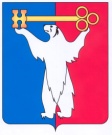 РАСПОРЯЖЕНИЕ17.08.2018	                                            г. Норильск		               	             № 4380О внесении изменений в распоряжение Администрации города Норильска 
от 26.07.2016 № 3713 С целью приведения отдельных правовых актов Администрации города Норильска в соответствие с новой структурой Администрации города Норильска, утвержденной решением Норильского городского Совета депутатов от 06.03.2018 №В/5 -108, иными муниципальными правовыми актами,Внести в распоряжение Администрации города Норильска 
от 26.07.2016 № 3713 «Об утверждении Положения об Управлении экономики, планирования и экономического развития Администрации города Норильска» (далее - Распоряжение) следующее изменение:В наименовании Распоряжения, пункте 1 Распоряжения слова «Управлении экономики, планирования и экономического развития Администрации города Норильска» заменить словами «Управлении экономики Администрации города Норильска».Внести в Положение об Управлении экономики, планирования и экономического развития Администрации города Норильска, утвержденное Распоряжением (далее – Положение), следующие изменения: В наименовании Положения, по всему тексту Положения слова «Управление экономики, планирования и экономического развития Администрации города Норильска» в соответствующих падежах заменить словами «Управление экономики Администрации города Норильска» в соответствующих падежах.Пункт 2.3 Положения изложить в следующей редакции:«2.3. Содействие реализации основных направлений инвестиционной политики муниципального образования город Норильск.». Дополнить Положение пунктом 3.1.9 следующего содержания:«3.1.9. Разработка, корректировка и мониторинг реализации программы комплексного развития моногорода муниципальное образование город Норильск.».Пункт 3.2.7 Положения исключить.Пункты 3.2.8 – 3.2.10 Положения считать пунктами 3.2.7 – 3.2.9 соответственно.Пункт 3.3 Положения изложить в следующей редакции:«3.3. В области содействия реализации основных направлений инвестиционной политики города:».Дополнить Положение пунктом 3.3.7 следующего содержания:«3.3.7. Формирование, ведение и актуализация единого реестра инвестиционных проектов, реализуемых (планируемых к реализации) на территории муниципального образования город Норильск.». Пункт 3.4.5 Положения изложить в следующей редакции:«3.4.5. Проведение мониторинга реализации участия города в федеральных и краевых государственных программах.». Пункт 3.7.8 Положения исключить.Пункт 3.7.9 Положения считать пунктом 3.7.8.Дополнить Положение новым пунктом 3.7.9 следующего содержания:«3.7.9. Подготовка материалов для формирования и защиты параметров бюджета муниципального образования города Норильск на очередной финансовый год и плановый период в профильных министерствах Красноярского края.».Пункт 3.8.1 Положения изложить в следующей редакции:«3.8.1. Формирование проектов муниципальных заданий на оказание муниципальных услуг (выполнение работ) муниципальными учреждениями, для которых Управление определено в качестве уполномоченного в этих целях органа в соответствии с правовыми актами Администрации города Норильска.».Пункт 3.8.2 Положения исключить.Пункты 3.8.3 – 3.8.5 Положения считать пунктами 3.8.2 – 3.8.4 соответственно.Дополнить Положение пунктами 3.12.6 – 3.12.9 следующего содержания: «3.12.6. Осуществление ведомственного контроля за соблюдением МКУ «Управление муниципальных закупок» законодательства Российской Федерации и иных нормативных правовых актов о контрактной системе в сфере закупок при осуществлении им закупок конкурентными способами, а также у единственного поставщика (подрядчика, исполнителя).3.12.7. Организационно-техническое обеспечение проведения заседаний Управляющего совета по реализации программы комплексного развития моногорода муниципальное образование город Норильск.3.12.8. Проведение проверки инвестиционных проектов, финансирование которых планируется осуществлять полностью или частично за счет средств бюджета муниципального образования город Норильск, на предмет эффективности использования средств бюджета города, направляемых на капитальные вложения.3.12.9. Формирование, ведение и актуализация реестра инвестиционных проектов, получивших положительное заключение об эффективности использования средств бюджета муниципального образования город Норильск, направляемых на капитальные вложения.».Разместить настоящее распоряжение на официальном сайте муниципального образования город Норильск.Настоящее распоряжение вступает в силу с даты его подписания, за исключением пункта 2.11, вступающего в силу с даты подписания настоящего распоряжения и распространяющего свое действие на правоотношения, возникшие с 01.01.2018.Глава города Норильска	                                                                               Р.В. АхметчинАДМИНИСТРАЦИЯ ГОРОДА НОРИЛЬСКАКРАСНОЯРСКОГО КРАЯ